Publicado en Madrid el 22/07/2024 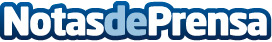 La rehabilitación de tuberías sin obra, una solución real y eficaz de Desatascos HenaresLa utilización de mangas de resina permite reparar saneamientos sin romper superficiesDatos de contacto:Víctor LópezDesatascos Henares673958513Nota de prensa publicada en: https://www.notasdeprensa.es/la-rehabilitacion-de-tuberias-sin-obra-una_1 Categorias: Nacional Madrid Castilla La Mancha Servicios Técnicos Hogar http://www.notasdeprensa.es